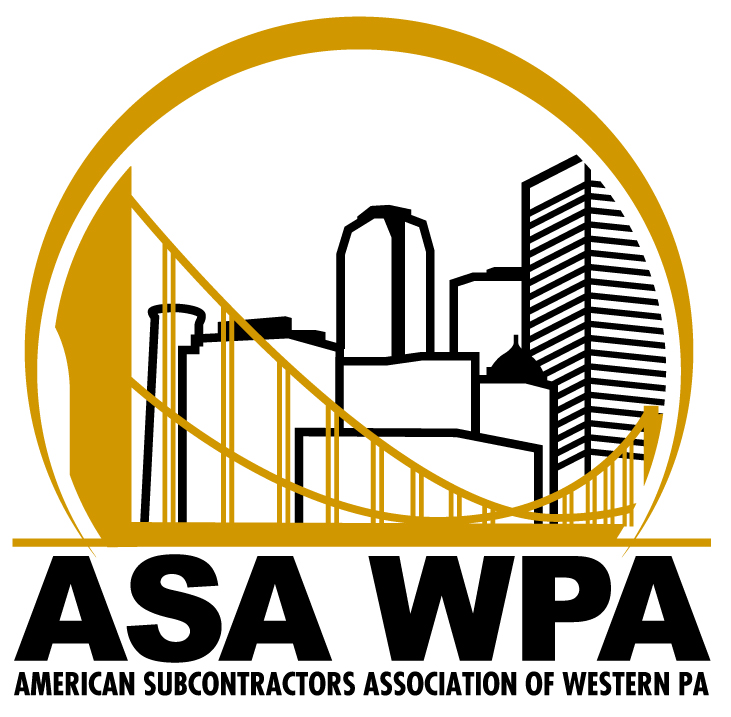 Club Attire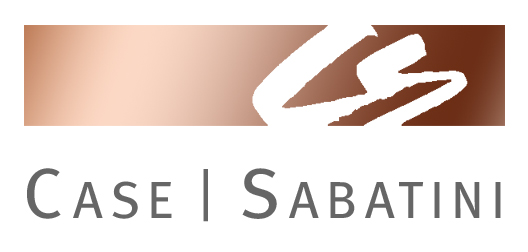 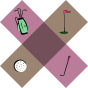 jj